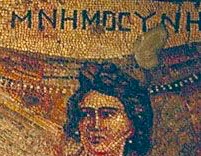 Université Paris-Sorbonne Paris IVÉcole doctorale 1 « Mondes anciens et médiévaux »E.A. 4081 « Rome et ses renaissances »COLLOQUE INTERNATIONAL 28-30 novembre 2016Sorbonne, salle des ActesLa mémoire en pièces : Modalités d’élaboration de la mémoire dans les textes grecs et latins jusqu’à la Renaissanceorganisé par Anne Raffarinen partenariat avec l’Institut Universitaire de France avec le soutien de la commission recherche de l’Université Paris-Sorbonneet du Conseil Régional d’Île-de-Francem		mo						 				nu						amen								μνήμηtum									הזיכרוןe					I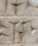 				rmo	Lundi 28 novembre13h45 : accueil des participants14h : ouverture du colloque par Jean-Louis Ferrary, de l’InstitutLa mémoire entre mythe et histoire 14h30 Michel Briand (Université de Poitiers) : Les avatars de Mémoire: remarques sur quelques figures littéraires et images de  Μνημοσύνη 15h Anca Dan (CNRS, UMR 8546 Hellénismes d’Asie et civilisations orientales) : La mémoire des Troyens, des Détroits à Paris15h30 Christine Kossaifi (CELIS-Université de Clermont-Ferrand) : Cristallisation de la mémoire et chant poétique : des Idylles de Théocrite au tableau de Roger Bissière***** 16h : discussion et pause*****La mémoire : construction d’une notion16h45 Carlos Lévy (Université Paris-Sorbonne) : Les ossements de Joseph : à propos du fonctionnement de la mémoire chez Philon d’Alexandrie.17h15 Ermanno Malaspina (Université de Turin) : Memoria, monumentum, verum decus: le souvenir et la gloire des décédés chez Cicéron.17h45 Evrard Delbey (Université de Nice) : Conflits de mémoires : mémoires tragiques, mémoire philosophique chez Sénèque.18h15 Mélanie Lucciano (Université de Rouen) : L’épigramme-épitaphe : les tombeaux des philosophes dans les Vies de Diogène Laërce et Philostrate.*****discussion *****Mardi 29 novembreLe texte comme lieu de mémoire9h Jean-Claude Julhe (Université Paris-Sorbonne) : Le livre comme monumentum dans les Épigrammes de Martial.9h30 Mathilde Simon (École normale supérieure) : Qu’est-ce qu’un monumentum littéraire pour Servius ? 10h30 Johannes Bartuschat (Université de Zürich) : Sur la mémoire de la Rome antique dans l’Italie du XIIIème siècle.*****discussion*****11h30 Alfredo Perifano (Université de Besançon) : Monumenta de sorcières et de démons dans la Strix (1523) de Jean-François Pic de la Mirandole.12h Concetta Bianca (Università degli Studi di Firenze) : Fra Giocondo da Verona tra Roma e Napoli.*****discussion*****La mémoire et ses représentations matérielles14h Catherine Baroin (Université de Rouen) : Les vestigia comme élément de continuité entre passé et présent.14h30 Anne Vial-Logeay (Université de Rouen) : Un devoir de mémoire ? Quelques remarques sur les livres géographiques de l’Histoire naturelle de Pline l’Ancien.15h Peter Fane-Saunders (Durham University) : Monuments, Texts and Memory: The Literary Excavations of Pirro Ligorio at Tivoli.*****discussion*****La mémoire dans l’imaginaire poétique16h Pierre Laurens (Institut-Université Paris-Sorbonne) : Rêverie sur un vers de Properce (El., III, 2, 19) : Nam neque Pyramidum sumptus.16h30 Hélène Casanova-Robin (Université Paris-Sorbonne) : La mémoire de l’Éridan dans la poésie de Giovanni Pontano*****discussion *****17h30 Table ronde avec les doctorants : Domus et villa comme conservatoires de la mémoireValentina Torrisi (Universités de Rome La Sapienza/Paris-Sorbonne): La maison de Livie au Palatin, lieu de mémoire de l'Antiquité à nos jours. Eleonora Malizia (Universités de Rome La Sapienza/Paris-Sorbonne): Les villas impériales et la mémoire. Alexia Maquinay (Universités de Rome La Sapienza/Paris-Sorbonne) : Le tablinum comme lieu de mémoire dans la maison romaine. Mercredi 30 novembreLa mémoire dans la latinité tardive 9h Laetitia Ciccolini (Université Paris-Sorbonne) : La construction de la mémoire des martyrs. 9h30 Joëlle Soler (Université Paris-Sorbonne) : Les lieux de mémoire dans quelques écrits de voyageurs de la latinité tardive. 10h Jean-Baptiste Guillaumin (Université Paris-Sorbonne, IUF) : La description des lieux de mémoire dans les poèmes géographiques d’Aviénus. *****discussion et pause*****Mémoires de tombeaux11h Alice Lamy (Lycée Hélène Boucher-Université Paris Ouest la Défense) : Les édifices religieux et leurs résonances bibliques, monastiques et scolastiques dans la construction de la mémoire médiévale (IXème-XIIIème siècle).11h30 Donatella Coppini (Université de Florence) : I tumuli nella poesia di Giovanni Pontano*****discussion *****Invention et construction de la mémoire14h15 Giuseppe Marcellino (Scuola Normale Superiore di Pisa) : Monumenti e memoria storica nel De situ insulae Siciliae di Claudio Mario Arezzo.14h45 Anne Raffarin (Université Paris-Sorbonne) : La mémoire réinventée: les antiquités imaginaires d’Annio de Viterbe. 15h15 Raphaële Mouren (Warburg Institute) : P. Vettori, Il viaggio di Hannibale per la Toscana, ou la reconstruction d’un itinéraire. 					Clôture du colloque